Câmara Municipal de Itaquaquecetuba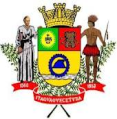 Estado de São PauloMOÇÃO  Nº          ___      42             / 2017“Dispõe sobre Aplausos e Congratulações a PREFEITURA MUNICIPAL, representada pelo PREFEITO MMUNICIPAL - Senhor MAMORU NAKASHIMA, pela realização da Programação de Aniversário de Itaquaquecetuba.
                       REQUEREMOS À MESA, MOÇÃO DE APLAUSOS E CONGRATULAÇÕES ao SR. PREFEITO MUNICIPAL - Mamoru Nakashima  e ao SR. SECRETÁRIO DE CULTURA E TURISMO - Ronaldo Fernandes Nava, pela Programação de aniversário à cidade de Itaquaquecetuba em comemoração aos seus 457 anos de fundação,  realizada durante os 30 dias do mês de setembro, neste Município;
                                               REQUEREMOS ainda, que fique constando na Ata desta Sessão Legislativa, Moção de Aplausos e Congratulações e seja encaminhada cópia da presente Moção ao SENHOR PREFEITO MUNICIPAL - MAMORU NAKASHIMA e ao SENHOR SECRETÁRIO DE CULTURA E TURISMO - RONALDO FERNANDES NAVA.. Plenário Vereador Maurício Alves Brás, em 25 de Setembro de 2017.Vereador Celso Heraldo dos ReisCâmara Municipal de ItaquaquecetubaEstado de São PauloMoção nº ____42       ___/2017 – Fls. 02Vereadora Adriana Aparecida Félix 	                 Vereador Alexandre de Oliveira Silva Vereadora Aparecida B. da Silva Neves	   Vereador Armando Tavares dos S. Neto     Vereador Arnô Ribeiro Novaes               Vereador Carlos A Santiago G. Barbosa           	 Vereador Cesar Diniz de Souza	                  Vereador David Ribeiro da Silva Vereador Edson Rodrigues	                                Vereador Edvando Ferreira de JesusVereador Elio de Araújo                                     Vereador João Batista P. de Souza                 Vereador Luiz Otávio da Silva	                            Vereadora Maria Ap. M. R. da Fonseca	Vereador Roberto Carlos do Nascimento Tito    Vereador Roberto Letrista de OliveiraVereador Rolgaciano Fernandes Almeida          Vereador Valdir Ferreira da Silva